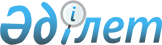 О бюджете Ново-Поляковского сельского округа на 2023-2025 годыРешение Катон-Карагайского районного маслихата Восточно-Казахстанской области от 30 декабря 2022 года № 25/334-VII
      В соответствии со статьями 73-1, 75 Бюджетного кодекса Республики Казахстан, подпунктом 1) пункта 1 статьи 6 Закона Республики Казахстан "О местном государственном управлении и самоуправлении в Республике Казахстан", Катон-Карагайский районный маслихат РЕШИЛ:
      1. Утвердить бюджет Ново-Поляковского сельского округа на 2023-2025 годы согласно приложениям 1, 2 и 3 соответственно, в том числе на 2023 год в следующих объемах:
      1) доходы – 59535,8 тысяч тенге, в том числе:
      налоговые поступления – 5490,8 тысяч тенге;
      неналоговые поступления – 0,0 тысяч тенге;
      поступления от продажи основного капитала – 0,0 тысяч тенге;
      поступления трансфертов – 54045,0 тысяч тенге;
      2) затраты – 60042,9 тысяч тенге;
      3) чистое бюджетное кредитование – 0,0 тысяч тенге, в том числе:
      бюджетные кредиты – 0,0 тысяч тенге;
      погашение бюджетных кредитов – 0,0 тысяч тенге;
      4) сальдо по операциям с финансовыми активами – 0,0 тысяч тенге, в том числе: 
      приобретение финансовых активов – 0,0 тысяч тенге;
      поступления от продажи финансовых активов государства – 0,0 тысяч тенге;
      5) дефицит (профицит) бюджета – - 507,1 тысяч тенге;
      6) финансирование дефицита (использование профицита) бюджета – 507,1 тысяч тенге:
      поступление займов – 0,0 тысяч тенге      
      погашение займов – 0,0 тысяч тенге
      используемые остатки бюджетных средств –507,1 тысяч тенге.
      Сноска. Пункт 1 в редакции решения Катон-Карагайского районного маслихата Восточно-Казахстанской области от 13.12.2023 № 9/122-VIII (вводится в действие с 01.01.2023).


      2. Настоящее решение вводится в действие с 1 января 2023 года. Бюджет Ново-Поляковского сельского округа на 2023 год
      Сноска. Приложение 1 в редакции решения Катон-Карагайского районного маслихата Восточно-Казахстанской области от 13.12.2023 № 9/122-VIII (вводится в действие с 01.01.2023). Бюджет Ново-Поляковского сельского округа на 2024 год Бюджет Ново-Поляковского сельского округа на 2025 год
					© 2012. РГП на ПХВ «Институт законодательства и правовой информации Республики Казахстан» Министерства юстиции Республики Казахстан
				
      Секретарь Катон-Карагайского районного маслихата маслихата 

Д. Бралинов
Приложение 1 к решению 
Катон-Карагайского 
районного маслихата 
от 30 декабря 2022 года 
№ 25/334–VII
Категория
Категория
Категория
Категория
Всего доходы (тысяч тенге)
Класс
Класс
Класс
Подкласс
Подкласс
Наименование
1
2
3
4
5
І.Доходы
59535,8
1
Налоговые поступления 
5490,8
01
Подоходный налог 
273,7
2
Индивидуальный подоходный налог
273,7
04
Налоги на собственность
4029,8
1
Налоги на имущество
160,2
3
Земельный налог
28,8
4
Налог на транспортные средства 
2995,6
5
Единый земельный налог
845,2
05
Внутренние налоги на товары, работы и услуги
1187,3
3
Поступления за использование природных и других ресурсов
1187,3
4
Поступления трансфертов
54045,0
02
Трансферты из вышестоящих органов государственного управления
54045,0
3
Трансферты из районного (города областного значения) бюджета
54045,0
функциональная группа
функциональная группа
функциональная группа
функциональная группа
Сумма (тысяч тенге)
Администратор программ
Администратор программ
Администратор программ
Сумма (тысяч тенге)
программа
программа
Сумма (тысяч тенге)
Наименование
Сумма (тысяч тенге)
1
2
3
4
5
II. Затраты
60042,9
01
Государственные услуги общего характера
31141,0
124
Аппарат акима города районного значения, села, поселка, сельского округа
31141,0
001
Услуги по обеспечению деятельности акима города районного значения, села, поселка, сельского округа
31141,0
07
Жилищно-коммунальное хозяйство
3740,9
124
Аппарат акима города районного значения, села, поселка, сельского округа
3740,9
008
Освещение улиц в населенных пунктах
3460,5
009
Обеспечение санитарии населенных пунктов
280,4
12
Транспорт и коммуникации
25160,7
124
Аппарат акима города районного значения, села, поселка, сельского округа
25160,7
013
Обеспечение функционирования автомобильных дорог в городах районного значения, селах, поселках, сельских округах
24711,3
045
Капитальный и средний ремонт автомобильных дорог в городах районного значения, селах, поселках, сельских округах
449,4
15
Трансферты
0,3
124
Аппарат акима города районного значения, села, поселка, сельского округа
0,3
048
Возврат неиспользованных (недоиспользованных) целевых трансфертов
0,3
III. Чистое бюджетное кредитование 
0,0
Бюджетные кредиты
0,0
5
Погашение бюджетных кредитов
0,0
IV. Сальдо по операциям с финансовыми активами
0,0
Приобретение финансовых активов
0,0
Поступление от продажи финансовых активов государства
0,0
V. Дефицит (профицит) бюджета
-507,1
VI. Финансирование дефицита (использование профицита) бюджета
507,1
7
Поступление займов
0,0
16
Погашение займов
0,0
8
Используемые остатки бюджетных средств 
507,1
01
Остатки бюджетных средств 
507,1
1
Свободные остатки бюджетных средств 
507,1Приложение 2 к решению 
Катон-Карагайского 
районного маслихата 
от 30 декабря 2022 год 
№25/334-VII
Категория
Категория
Категория
Категория
Всего доходы (тысяч тенге)
Класс
Класс
Класс
Подкласс
Подкласс
Наименование
1
2
3
4
5
І.Доходы
59177,0
1
Налоговые поступления 
5976,0
01
Подоходный налог 
0,0
2
Индивидуальный подоходный налог
0,0
04
Налоги на собственность
3586,0
1
Налоги на имущество
170,0
3
Земельный налог
32,0
4
Налог на транспортные средства 
3384,0
05
Внутренние налоги на товары, работы и услуги
2390,0
3
Поступления за использование природных и других ресурсов
2390,0
4
Поступления трансфертов
53201,0
02
Трансферты из вышестоящих органов государственного управления
53201,0
3
Трансферты из районного (города областного значения) бюджета
53201,0
функциональная группа
функциональная группа
функциональная группа
функциональная группа
Сумма (тысяч тенге)
Администратор программ
Администратор программ
Администратор программ
программа
программа
Наименование
1
2
3
4
5
II. Затраты
59177,0
01
Государственные услуги общего характера
42789,0
124
Аппарат акима города районного значения, села, поселка, сельского округа
42789,0
001
Услуги по обеспечению деятельности акима города районного значения, села, поселка, сельского округа
42789,0
07
Жилищно-коммунальное хозяйство
2195,0
124
Аппарат акима города районного значения, села, поселка, сельского округа
2195,0
008
Освещение улиц в населенных пунктах
1867,0
009
Обеспечение санитарии населенных пунктов
328,0
12
Транспорт и коммуникации
14193,0
124
Аппарат акима города районного значения, села, поселка, сельского округа
14193,0
013
Обеспечение функционирования автомобильных дорог в городах районного значения, селах, поселках, сельских округах
14193,0
III. Чистое бюджетное кредитование 
0,0
Бюджетные кредиты
0,0
5
Погашение бюджетных кредитов
0,0
IV. Сальдо по операциям с финансовыми активами
0,0
Приобретение финансовых активов
0,0
Поступление от продажи финансовых активов государства
0,0
V. Дефицит (профицит) бюджета
0,0
VI. Финансирование дефицита (использование профицита) бюджета
0,0
7
Поступление займов
0,0
16
Погашение займов
0,0
8
Используемые остатки бюджетных средств 
0,0
01
Остатки бюджетных средств 
0,0
1
Свободные остатки бюджетных средств 
0,0Приложение 3 к решению 
Катон-Карагайского 
районного маслихата 
от 30 декабря 2022 года 
№25/334-VII
Категория
Категория
Категория
Категория
Всего доходы (тысяч тенге)
Класс
Класс
Класс
Подкласс
Подкласс
Наименование
1
2
3
4
5
І.Доходы
59516,0
1
Налоговые поступления 
6315,0
01
Подоходный налог 
0,0
2
Индивидуальный подоходный налог
0,0
04
Налоги на собственность
3925,0
1
Налоги на имущество
170,0
3
Земельный налог
32,0
4
Налог на транспортные средства 
3723,0
05
Внутренние налоги на товары, работы и услуги
2390,0
3
Поступления за использование природных и других ресурсов
2390,0
4
Поступления трансфертов
53201,0
02
Трансферты из вышестоящих органов государственного управления
53201,0
3
Трансферты из районного (города областного значения) бюджета
53201,0
функциональная группа
функциональная группа
функциональная группа
функциональная группа
Сумма (тысяч тенге)
Администратор программ
Администратор программ
Администратор программ
программа
программа
Наименование
1
2
3
4
5
II. Затраты
59516,0
01
Государственные услуги общего характера
42413,0
124
Аппарат акима города районного значения, села, поселка, сельского округа
42413,0
001
Услуги по обеспечению деятельности акима города районного значения, села, поселка, сельского округа
42413,0
07
Жилищно-коммунальное хозяйство
2271,0
124
Аппарат акима города районного значения, села, поселка, сельского округа
2271,0
008
Освещение улиц в населенных пунктах
1932,0
009
Обеспечение санитарии населенных пунктов
339,0
12
Транспорт и коммуникации
14832,0
124
Аппарат акима города районного значения, села, поселка, сельского округа
14832,0
013
Обеспечение функционирования автомобильных дорог в городах районного значения, селах, поселках, сельских округах
14832,0
III. Чистое бюджетное кредитование 
0,0
Бюджетные кредиты
0,0
5
Погашение бюджетных кредитов
0,0
IV. Сальдо по операциям с финансовыми активами
0,0
Приобретение финансовых активов
0,0
Поступление от продажи финансовых активов государства
0,0
V. Дефицит (профицит) бюджета
0,0
VI. Финансирование дефицита (использование профицита) бюджета
0,0
7
Поступление займов
0,0
16
Погашение займов
0,0
8
Используемые остатки бюджетных средств 
0,0
01
Остатки бюджетных средств 
0,0
1
Свободные остатки бюджетных средств 
0,0